                            Российская Федерация          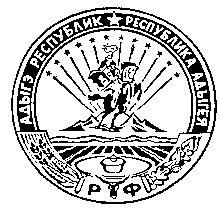 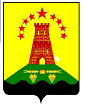                               Республика Адыгея                        Совет народных депутатов                     муниципального образования               «Дукмасовское сельское поселение»х.Дукмасов                                                                                                          01.08.2011г.                                                                                                                  № 169РЕШЕНИЕ                     Сороковой  сессии  второго созыва  Совета народных депутатовмуниципального образования «Дукмасовское сельское поселение»      О Положении «О порядке проведения конкурса                                                                                   на замещение вакантной должности  муници-                                                                                   пальной службы в муниципальном образовании                                                                         «Дукмасовское сельское поселение».           В соответствии с Федеральными законами «Об общих принципах местного самоуправления в Российской Федерации», «Об основах муниципальной службы в Российской Федерации» и Законом Республики Адыгея «О муниципальной службе в Республике Адыгея»,  Совет  народных депутатов муниципального образования «Дукмасовское сельское поселение»   р е ш и л : Утвердить Положение «О порядке проведения конкурса на замещение вакантной должности  муниципальной службы в муниципальном образовании «Дукмасовское сельское  поселение». Приложение № 1.Контроль над выполнением решения возложить на зам. главы администрации        Нарожного С.В. Решение вступает в силу с момента принятия.Данное решение подлежит обнародованию.Глава муниципального образования«Дукмасовскоте сельское поселение»                                        В.П.ШикенинПриложение № 1к решению Совета народных депутатовмуниципального образования«Дукмасовское сельское поселение»от 01.08.2011г.  № 169ПОЛОЖЕНИЕ о порядке проведения конкурса на замещение вакантной должности  муниципальной                              службы в муниципальном образовании  «Дукмасовское сельское поселение»           Настоящее Положение определяет порядок и условия проведения конкурса на замещение вакантной должности муниципальной службы в администрации  муниципального образования «Дукмасовское сельское поселение» (далее – Конкурс), порядок формирования и полномочия конкурсной комиссии.1. Общие положения         Положение  применяется и к правоотношениям, возникающим при организации         и проведении конкурсов на включение в Единый кадровый резерв на муниципальной службе в  муниципальном образовании « Дукмасовское сельское поселение», в резерв управленческих кадров в муниципальном образовании « Дукмасовское сельское поселение» . 
1.1. Конкурс на замещение вакантной должности муниципальной службы (далее по тексту – конкурс) обеспечивает конституционное право граждан Российской Федерации на рав-ный доступ к муниципальной службе, право муниципальных служащих на должностной рост на конкурсной основе.                                                                                                                1.2. Основными задачами конкурса являются:
1.2.1. отбор и формирование на конкурсной основе высокопрофессионального кадрового состава органов местного самоуправления сельского поселения;
1.2.2. создание условий для обеспечения равного доступа граждан к замещению вакантной должности муниципальной службы в органе местного самоуправления сельского поселения;
1.2.3. совершенствование работы по подбору и расстановке кадров в органах местного самоуправления сельского поселения.
1.3. Вакантной должностью муниципальной службы признается незамещенная муниципальным служащим должность муниципальной службы органа местного самоуправления сельского поселения, предусмотренная штатным расписанием соответствующего органа местного самоуправления.
1.4. Конкурс не проводится:
1.4.1. при заключении срочного служебного контракта;
1.4.2. при переводе муниципального служащего по его просьбе или сего согласия на вакантную должность муниципальной службы в администрации  муниципального образования «Дукмасовское сельское поселение» или другом структурном подразделении администрации муниципального образования «Дукмасовское сельское поселение», должность которого подлежит сокращению или сокращена в связи с сокращением численности или штата работников, или ликвидацией муниципального органа;
1.4.3. при назначении на должности муниципальной службы, учрежденные для непосредственного обеспечения исполнения полномочий лица, замещающего муниципальную должность (замещаемые на определенный срок полномочий);
1.4.4. при переводе муниципального служащего, который по состоянию здоровья в соответствии с медицинским заключением не может исполнять должностные обязанности по замещаемой муниципальной должности муниципальной службы, на иную должность муниципальной службы соответствующую его квалификации и не противопоказанную по состоянию здоровья;                                                                                                                                     1.4.5. при назначении на должность муниципальной службы муниципального служащего (гражданина), состоящего в кадровом резерве, сформированном на конкурсной основе.                                                                                                                                1.5. Конкурс обеспечивает право граждан на равный доступ к муниципальной службе.
1.6. Конкурс может не проводиться:
1.6.1. при назначении на должности муниципальной службы, относящиеся к группе  младших должностей муниципальной службы, по решению представителя нанимателя; 
1.7. Право на участие в конкурсе имеют граждане Российской Федерации, достигшие 18 лет, владеющие государственным языком Российской Федерации, отвечающие установленным действующим федеральным законодательством, Уставом сельского поселения, иными правовыми актами квалификационным требованиям по соответствую-щей вакантной должности муниципальной службы.                                                              Гражданин не допускается к участию в Конкурсе в случаях:- признания его недееспособным или ограниченно дееспособным решением суда, вступившим в законную силу;- осуждения его к наказанию, исключающему возможность исполнения должностных обязанностей по должности муниципальной службы, по приговору суда, вступившему в законную силу;- наличия заболевания, подтвержденного заключением медицинского учреждения, препятствующего исполнению им должностных обязанностей;- близкого родства или свойства (родители, супруги, дети, братья, сестры, а также братья, сестры, родители и дети супругов) с муниципальным служащим, если замещение должности муниципальной службы связано с непосредственной подчиненностью одного из них другому;- представления подложных документов или заведомо ложных сведений при поступлении на муниципальную службу;- достижения гражданином возраста 65 лет – предельного возраста, установленного для замещения должности муниципальной службы.
1.8. Муниципальный служащий вправе участвовать в конкурсе по собственной инициативе независимо от того, какую должность он замещает в момент проведения конкурса. Муниципальные служащие, участвующие в конкурсе, проходят конкурсный отбор на общих основаниях.                                                                                                                          Один и тот же гражданин вправе принимать участие в конкурсе не однократно.                          1.9. При проведении конкурса оцениваются профессиональные, деловые и личностные качества участников конкурса.2.Порядок объявления и представления документов для участия в конкурсе.2.1. Конкурс объявляется при наличии вакантной должности муниципальной службы не позднее, чем за 20 дней до проведения Конкурса.2.2. Информация о проведении Конкурса в обязательном порядке подлежит опубликованию в газете «Заря» не позднее, чем за 20 дней до проведения Конкурса.2.3. В объявлении указываются следующие сведения:- наименование вакантной должности муниципальной службы;-квалификационные требования, предъявляемые к гражданину, претендующему на замещение вакантной должности муниципальной службы;- информация о дате, времени и месте приема документов и проведения конкурса.2.4. Гражданин, изъявивший желание участвовать в конкурсе, представляет в комиссию:-личное заявление;-личный листок (анкета), с приложением фотографии (3х4);-копию паспорта или заменяющий его документ, удостоверяющий личность (соответствующий документ предъявляется лично по прибытии на конкурс);-документы, подтверждающие необходимое профессиональное образование, стаж работы, квалификацию (копия трудовой книжки, копии документов об образовании, о повышении квалификации (по профилю вакантной должности муниципальной службы), заверенные нотариально или кадровой службой по месту работы);- документы воинского учета - для военнообязанных и лиц, подлежащих призыву на военную службу;- медицинское заключение об отсутствии у гражданина заболевания, препятствующего поступлению на муниципальную службу;- страховое свидетельство обязательного пенсионного страхования, за исключением случаев, когда служебная (трудовая) деятельность осуществляется впервые;- свидетельство о постановке физического лица на учет в налоговом органе по месту жительства на территории Российской Федерации.Гражданин, желающий участвовать в конкурсе, вправе также представить характеристику или рекомендательное письмо с места работы.2.5. Прием заявлений на участие в Конкурсе заканчивается за 10 дней до даты его проведения.Несвоевременное предоставление документов, предоставление документов не в полном объеме или с нарушением правил оформления являются основанием отказа гражданину (муниципальному служащему) в их приеме. 2.6. После завершения приема документов комиссия проводит проверку достоверности сведений, представленных претендентами на замещение вакантной муниципальной должности муниципальной службы, определяет претендентов, которые не допускаются к участию в конкурсе, в связи с несоответствием квалификационным требованиям к вакантной муниципальной должности муниципальной службы, а также в связи с ограничениями, установленными законодательством о муниципальной службе.           Соответствующее решение конкурсной комиссии сообщается претенденту в письменном виде.          Результаты рассмотрения документов граждан оформляются протоколом заседания конкурсной комиссии.3. Порядок проведения конкурса и оценка деловых качеств кандидата 3.1. Конкурс включает в себя проведение конкурсных процедур, в том числе оценку и сравнение кандидатов по профессиональным знаниям, деловым и личностным качествам.3.2. При проведении конкурса документов конкурсная комиссия оценивает кандидатов на основании представленных ими документов об образовании, прохождении муниципальной службы и другой трудовой деятельности, характеристик, отзывов и т.д.3.3. При проведении конкурса – собеседования могут использоваться не противоречащие действующему законодательству Российской Федерации методы оценки профессиональных и личностных качеств (индивидуальное собеседование, тестирование, анкетирование, проведение групповых дискуссий, написание реферата по вопросам, связанным с выполнением должностных обязанностей и полномочий по должности муниципальной службы, на замещение которой претендует кандидат).3.4. При оценке качеств кандидата конкурсная комиссия исходит из соответствующих квалификационных требований, предъявляемых по вакантной должности, и иных требований должностной инструкции по соответствующей должности.Оценка качеств кандидата, данная экспертами, является одним из наиболее важных аргументов при отборе кандидатов.3.5. Конкурс проводится при наличии не менее двух кандидатов.             4. Состав конкурсной комиссии и порядок ее работы.
4.1. Для проведения конкурса на замещение вакантных должностей муниципальной службы в сельском поселении формируется конкурсная комиссия. Персональный состав конкурсной комиссии утверждается нормативным правовым актом администрации сельского поселения.
4.2. Конкурсная комиссия состоит из председателя, заместителя председателя, секретаря и членов комиссии. Общее число членов конкурсной комиссии должно составлять не менее 5 человек.
4.2.1. В состав конкурсной комиссии включаются специалисты, способные оценить профессиональные качества, необходимые для замещения соответствующей вакантной должности муниципальной службы.
4.2.2. В обязательном порядке в состав конкурсной комиссии включаются: заместитель главы администрации сельского поселения,  кадровые работники администрации, депутаты Совета депутатов сельского поселения.
4.3. В целях более тщательной оценки качеств участников конкурса председатель вправе привлечь дополнительно к работе в конкурсной комиссии экспертов с правом совещательного голоса.4.4.  Деятельность комиссии осуществляется под руководством председателя комиссии. Председатель комиссии:- организует работу комиссии;- распределяет обязанности между членами комиссии;- ведет личный прием;- определяет по согласованию с другими членами комиссии порядок рассмотрения вопросов;- решает иные вопросы в соответствии со своей компетенцией.В случае временного отсутствия председателя комиссии, полномочия председателя комиссии осуществляет заместитель председателя комиссии или по поручению председателя комиссии – член комиссии.Секретарь комиссии осуществляет все делопроизводство комиссии.4.5 Заседание является правомочным, если в нем приняло участие не менее половины состава комиссии.4.6.В своей работе комиссия руководствуется действующим законодательством о муниципальной службе.4.7. Организационное обеспечение деятельности конкурсной комиссии возлагается на заместителя главы администрации муниципального образования «Дукмасовское сельское поселение».22. Результаты голосования конкурсной комиссии оформляются решением, которое подписывается председателем, заместителем председателя, секретарем и членами комиссии, принявшими участие в заседании.4.8. По итогам проведенного Конкурса конкурсная комиссия принимает следующие решения:- о признании одного из участников победителем Конкурса и получившим право на замещение вакантной должности муниципальной службы в администрации  муниципального образования «Дукмасовское сельское поселение» ;                                                - о признании всех кандидатов не соответствующими квалификационным требованиям, предъявляемым по вакантной должности муниципальной службы;                                                         4.9. Решение конкурсной комиссии по результатам проведения Конкурса принимается в отсутствии кандидата тайным или открытым голосованием простым большинством голосов от числа ее членов, присутствующих на заседании.4.10 При равенстве голосов членов конкурсной комиссии при открытом или тайном голосовании решающим является голос ее председателя.4.11. Члены комиссии, не согласные с решением, принятым комиссией, вправе в письменной форме высказать особое мнение, которое должно быть доведено председателем комиссии до сведения должностного лица, объявившего Конкурс, не позднее чем в трехдневный срок. Особое мнение члена комиссии прилагается к решению комиссии и является его неотъемлемой частью.4.12. Решение конкурсной комиссии направляется руководителю органа местного самоуправления сельского поселения, подавшему заявку на проведение конкурса и носит рекомендательный характер для назначения победителя(ей) конкурса на должность муниципальной службы.
4.13. Если в результате проведения конкурса не были выявлены кандидаты, отвечающие требованиям, предъявляемым по должности муниципальной службы, на замещение которой он был объявлен, конкурсной комиссией сельского поселения может быть принято решение о проведении повторного конкурса.4.14. По результатам конкурса издается акт представителя нанимателя о назначении победителя конкурса на вакантную должность муниципальной службы и заключается служебный контракт с победителем конкурса.4.15. Сообщения о результатах конкурса направляются в письменной форме кандидатам в 7-дневный срок со дня его завершения.4.16. Документы претендентов на замещение вакантной должности муниципальной службы, не допущенных к участию в конкурсе, и кандидатов, участвовавших в конкурсе, могут быть им возвращены по письменному заявлению в течение трех лет со дня завершения конкурса. До истечения этого срока документы хранятся в архиве государственного органа, после чего подлежат уничтожению.4.17.  Расходы, связанные с участием в конкурсе (проезд к месту проведения конкурса и обратно, наем жилого помещения, проживание, пользование услугами средств связи и другие), осуществляются кандидатами за счет собственных средств.                                               4.18. Кандидат вправе обжаловать решение конкурсной комиссии в соответствии с законодательством Российской Федерации.